分享: 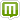 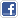 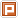 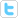          因為時間上的不足，目前進度直接跳至執行階段中的掙值分析部份
            (為重要必考題)。







課堂範例:






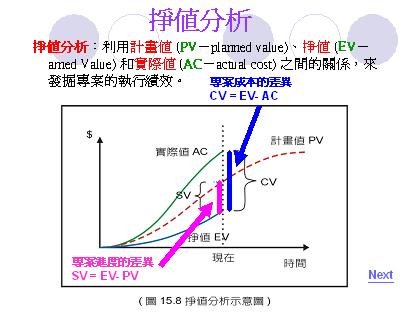 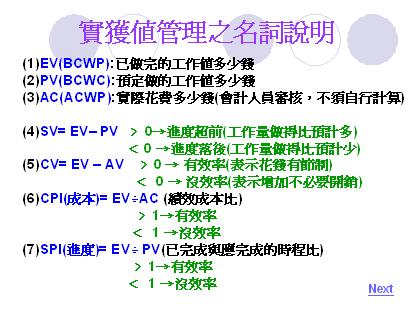 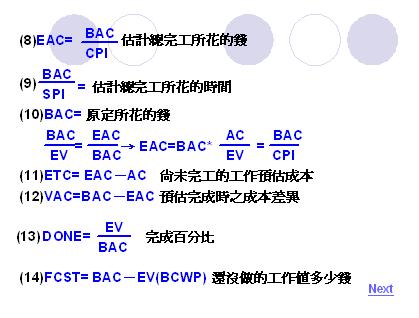 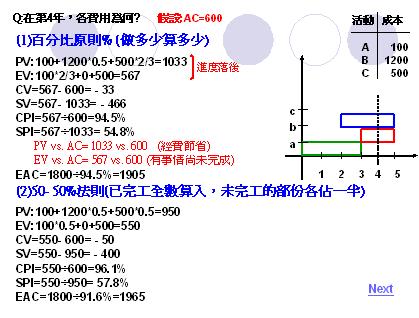 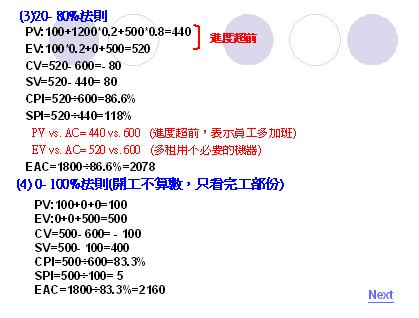 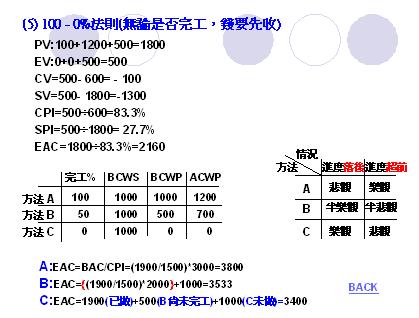 